DOWNHAM MARKET TOWN COUNCILTel:  01366 387770      Email: info@downhammarkettc.co.ukDear MembersYou are invited to attend a meeting of the Markets Strategy Group to be held on Monday 20th July 2020 at 09:00am to discuss the business on the Agenda below. Due to Coronavirus we will be meeting via Zoom videotelephony system.  Yours faithfully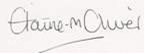  Elaine Oliver Town Clerk  15th July 2020Markets Strategy Group Statement of Purpose‘To research, develop and promote the Markets being mindful of their historic evolution’Ends.1To receive Member’s apologies2To receive any Declarations of Interest3   To review market operations4   To discuss new Licence and regulations5   To form Criteria working party6   To discuss Zoom traders meeting7To agree any future actions8To agree date of next meeting